Kyung Hee University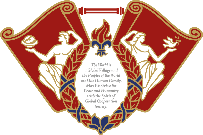 Global Academy for Future CivilizationsGC 2023 Refund Request Form1) For Overseas Account Holder2) For Domestic Account HolderAccount InformationAccount InformationBank NameBank CodeBank AddressAccount NumberSWIFT CodeFFC(For Further Credit)/FBO(For Benefit Of)Account Holder’sAccount Holder’sNameCountry of ResidenceAddressPhone NumberEmailPassport NumberAccount InformationAccount InformationBank NameAccount NumberAccount Holder’s Name